Form ApprovedOMB No. 0920-xxxxExp. Date xx/xx/xxxxYouth Activity Diary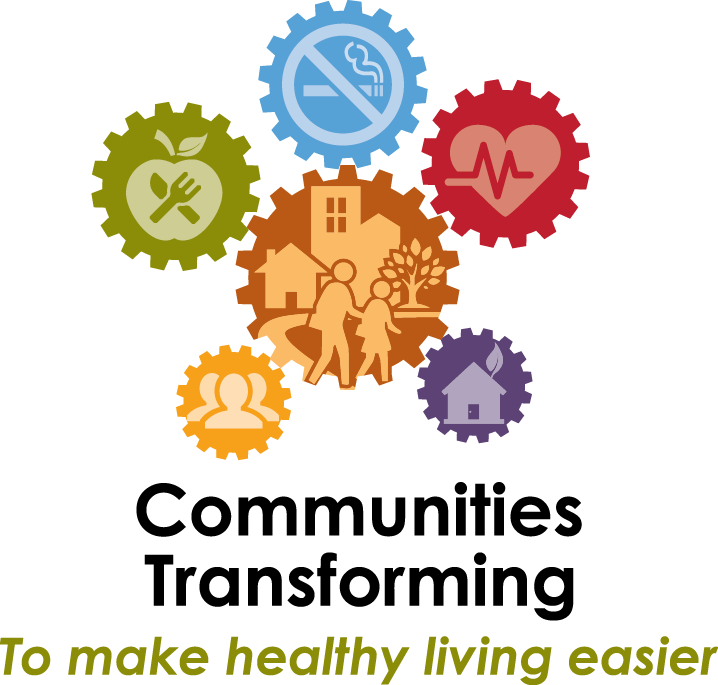 Public reporting burden of this collection of information is estimated to average 20 minutes per response, including the time for reviewing instructions, searching existing data sources, gathering and maintaining the data needed, and completing and reviewing the collection of information. An agency may not conduct or sponsor, and a person is not required to respond to a collection of information unless it displays a currently valid OMB control number. Send comments regarding this burden estimate or any other aspect of this collection of information, including suggestions for reducing this burden to CDC/ATSDR Reports Clearance Officer; 1600 Clifton Road NE, MS D-74, Atlanta, Georgia 30333; ATTN: PRA (0920-xxxx)Example: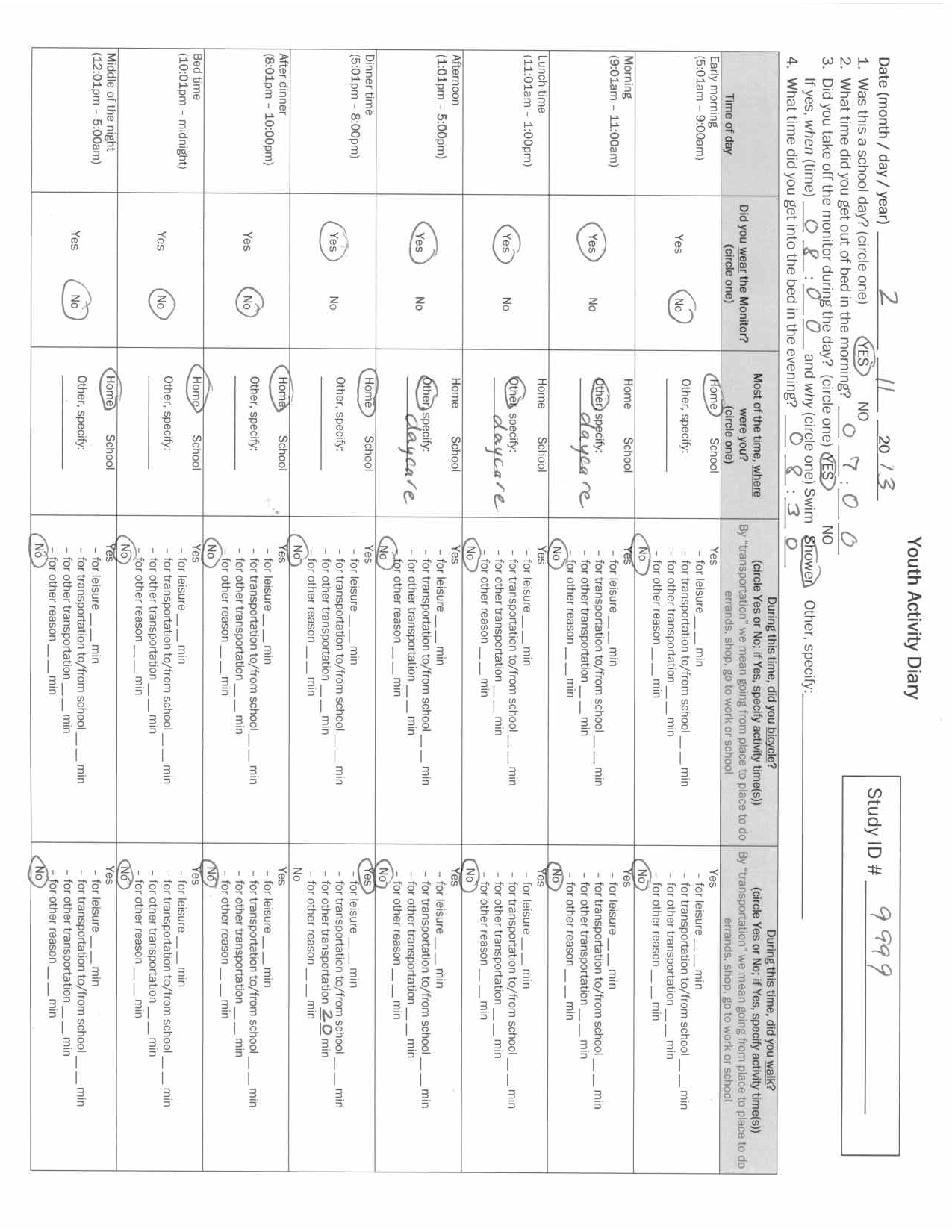 Your child got out of bed at 7:00 in the morning (on a weekday) and started getting ready for daycare.The monitor was placed on your child at 8:00 in the morning.At 8:30 in the morning you dropped your child off at daycare.Your child stayed at daycare until you picked up your child at 5:30 in the evening.Your child had dinner at 6:30 in the evening.You and your child walked to the corner store from 7:30 to 7:50 in the evening.Your child did not bike at all during the day or evening.Your child took the monitor off to take a bath from 8:00 to 8:15 in the evening.Your child went to bed at 8:30 in the evening.You would need to write on your Activity Diary as shown in the example on this page.Youth Activity DiaryDate (month / day / year)  _______________  _______  __20______Was this a school day? (circle one)	 YES	  NO What time did you get out of bed in the morning?  ____  ____ : ____ ____Did you take off the monitor during the day?  (circle one)  YES	     NO
If yes, when (time) ____  ____ : ____ ____ and why (circle one) Swim   Shower    Other, specify:_____________________________What time did you get into the bed in the evening?  ____  ____ : ____  ____Youth Activity DiaryDate (month / day / year)  _______________  _______  __20______Was this a school day? (circle one)	 YES	  NO What time did you get out of bed in the morning?  ____  ____ : ____ ____Did you take off the monitor during the day?  (circle one)  YES	     NO
If yes, when (time) ____  ____ : ____ ____ and why (circle one) Swim   Shower    Other, specify:_____________________________What time did you get into the bed in the evening?  ____  ____ : ____  ____Youth Activity DiaryDate (month / day / year)  _______________  _______  __20______Was this a school day? (circle one)	 YES	  NO What time did you get out of bed in the morning?  ____  ____ : ____ ____Did you take off the monitor during the day?  (circle one)  YES	     NO
If yes, when (time) ____  ____ : ____ ____ and why (circle one) Swim   Shower    Other, specify:_____________________________What time did you get into the bed in the evening?  ____  ____ : ____  ____Youth Activity DiaryDate (month / day / year)  _______________  _______  __20______Was this a school day? (circle one)	 YES	  NO What time did you get out of bed in the morning?  ____  ____ : ____ ____Did you take off the monitor during the day?  (circle one)  YES	     NO
If yes, when (time) ____  ____ : ____ ____ and why (circle one) Swim   Shower    Other, specify:_____________________________What time did you get into the bed in the evening?  ____  ____ : ____  ____Youth Activity DiaryDate (month / day / year)  _______________  _______  __20______Was this a school day? (circle one)	 YES	  NO What time did you get out of bed in the morning?  ____  ____ : ____ ____Did you take off the monitor during the day?  (circle one)  YES	     NO
If yes, when (time) ____  ____ : ____ ____ and why (circle one) Swim   Shower    Other, specify:_____________________________What time did you get into the bed in the evening?  ____  ____ : ____  ____Youth Activity DiaryDate (month / day / year)  _______________  _______  __20______Was this a school day? (circle one)	 YES	  NO What time did you get out of bed in the morning?  ____  ____ : ____ ____Did you take off the monitor during the day?  (circle one)  YES	     NO
If yes, when (time) ____  ____ : ____ ____ and why (circle one) Swim   Shower    Other, specify:_____________________________What time did you get into the bed in the evening?  ____  ____ : ____  ____Youth Activity DiaryDate (month / day / year)  _______________  _______  __20______Was this a school day? (circle one)	 YES	  NO What time did you get out of bed in the morning?  ____  ____ : ____ ____Did you take off the monitor during the day?  (circle one)  YES	     NO
If yes, when (time) ____  ____ : ____ ____ and why (circle one) Swim   Shower    Other, specify:_____________________________What time did you get into the bed in the evening?  ____  ____ : ____  ____INSTRUCTIONS FOR USING THE YOUTH ACTIVITY DIARYThe Youth Activity Diary is a set of papers that you will use to keep track of (1) whether your child wore the activity monitor, (2) where your child was, and (3) the reason your child walked or biked, if applicable. In the top part of the diary you will write the date, indicate if this was a school day, write the time your child got out of bed in the morning, indicate whether the activity monitor was taken off during the day, and write the time your child went to bed in the evening. In the bottom part of the diary you will circle the most appropriate response to the questions. Please write clearly and fill out the Activity Diary the best you can.For preschool children, you may ask the person caring for your child whether the activity monitor was taken off or whether your child biked or walked. For school-age children, you may ask your child these questions. If you do not know the answer, then please leave it blank.Please make sure to fill out the Activity Diary every day—do not wait until the end of the week and try to remember your child’s activity. If you have any questions about how to use the Activity Diary, please contact _________________________________________________________. - - - - - - - - - - - - - - - - - - - - - - - - - - - - - - - - - - - - - - - - - - - - - - - - - - - - - - - - - - - - - - - - - - - - - - - - - - - - - - - - - - - - - - - - - - - - - - - - -We need to know if your child wore the monitor, where your child was most of the time, and if your child biked or walked. If your child biked or walked, we would like to know why and for how long.If your child wore the monitor most of the time during the specific time of day, please circle “Yes” in the column labeled “Did you wear the monitor.”  In the example below for the time of day from 5:01AM to 9:00AM the appropriate answer is “No” since the monitor was not put on until 8:00AM.  For your child, if a time of day is split equally between 2 options for “Most of the time, where were you?” (e.g., half at school and half at home), then select the option that occurred first.  If your child was at daycare, please circle “Other” and specify “daycare” in the blank provided.If your child biked any time during the specified time period, please circle “Yes” for the column labeled “During this time, did you bicycle?” and indicate the reason for bicycling and how many minutes your child biked during the time period.If your child walked any time during the specified time period, please circle “Yes” for the column labeled “During this time, did you walk?” and indicate the reason for walking and how many minutes your child walked during the time period.Time of dayDid you wear the Monitor?(circle one)Most of the time, where
were you?(circle one)During this time, did you bicycle?
(circle Yes or No; if Yes, specify activity time(s))By “transportation” we mean going from place to place to do errands, shop, go to work or schoolDuring this time, did you walk?
(circle Yes or No; if Yes, specify activity time(s))By “transportation” we mean going from place to place to do errands, shop, go to work or schoolEarly morning(5:01am – 9:00am)Yes              NoHome         SchoolOther, specify:
_______________Yes – for leisure __ __ min – for transportation to/from school __ __ min – for other transportation __ __ min – for other reason __ __ minNoYes – for leisure __ __ min – for transportation to/from school __ __ min – for other transportation __ __ min – for other reason __ __ minNoMorning(9:01am – 11:00am)Yes              NoHome         SchoolOther, specify:
_______________Yes – for leisure __ __ min – for transportation to/from school __ __ min – for other transportation __ __ min – for other reason __ __ minNoYes – for leisure __ __ min – for transportation to/from school __ __ min – for other transportation __ __ min – for other reason __ __ minNoLunch time(11:01am – 1:00pm)Yes              NoHome         SchoolOther, specify:
_______________Yes – for leisure __ __ min – for transportation to/from school __ __ min – for other transportation __ __ min – for other reason __ __ minNoYes – for leisure __ __ min – for transportation to/from school __ __ min – for other transportation __ __ min – for other reason __ __ minNoAfternoon(1:01pm – 5:00pm)Yes              NoHome         SchoolOther, specify:
_______________Yes – for leisure __ __ min – for transportation to/from school __ __ min – for other transportation __ __ min – for other reason __ __ minNoYes – for leisure __ __ min – for transportation to/from school __ __ min – for other transportation __ __ min – for other reason __ __ minNoDinner time(5:01pm – 8:00pm)Yes              NoHome         SchoolOther, specify:
_______________Yes – for leisure __ __ min – for transportation to/from school __ __ min – for other transportation __ __ min – for other reason __ __ minNoYes – for leisure __ __ min – for transportation to/from school __ __ min – for other transportation __ __ min – for other reason __ __ minNoAfter dinner(8:01pm – 10:00pm)Yes              NoHome         SchoolOther, specify:
_______________Yes – for leisure __ __ min – for transportation to/from school __ __ min – for other transportation __ __ min – for other reason __ __ minNoYes – for leisure __ __ min – for transportation to/from school __ __ min – for other transportation __ __ min – for other reason __ __ minNoBed time(10:01pm – midnight)Yes              NoHome         SchoolOther, specify:
_______________Yes – for leisure __ __ min – for transportation to/from school __ __ min – for other transportation __ __ min – for other reason __ __ minNoYes – for leisure __ __ min – for transportation to/from school __ __ min – for other transportation __ __ min – for other reason __ __ minNoMiddle of the night(12:01pm – 5:00am)Yes              NoHome         SchoolOther, specify:
_______________Yes – for leisure __ __ min – for transportation to/from school __ __ min – for other transportation __ __ min – for other reason __ __ minNoYes – for leisure __ __ min – for transportation to/from school __ __ min – for other transportation __ __ min – for other reason __ __ minNoTime of dayDid you wear the Monitor?(circle one)Most of the time, where
were you?(circle one)During this time, did you bicycle?
(circle Yes or No; if Yes, specify activity time(s))By “transportation” we mean going from place to place to do errands, shop, go to work or schoolDuring this time, did you walk?
(circle Yes or No; if Yes, specify activity time(s))By “transportation” we mean going from place to place to do errands, shop, go to work or schoolEarly morning(5:01am – 9:00am)Yes              NoHome         SchoolOther, specify:
_______________Yes – for leisure __ __ min – for transportation to/from school __ __ min – for other transportation __ __ min – for other reason __ __ minNoYes – for leisure __ __ min – for transportation to/from school __ __ min – for other transportation __ __ min – for other reason __ __ minNoMorning(9:01am – 11:00am)Yes              NoHome         SchoolOther, specify:
_______________Yes – for leisure __ __ min – for transportation to/from school __ __ min – for other transportation __ __ min – for other reason __ __ minNoYes – for leisure __ __ min – for transportation to/from school __ __ min – for other transportation __ __ min – for other reason __ __ minNoLunch time(11:01am – 1:00pm)Yes              NoHome         SchoolOther, specify:
_______________Yes – for leisure __ __ min – for transportation to/from school __ __ min – for other transportation __ __ min – for other reason __ __ minNoYes – for leisure __ __ min – for transportation to/from school __ __ min – for other transportation __ __ min – for other reason __ __ minNoAfternoon(1:01pm – 5:00pm)Yes              NoHome         SchoolOther, specify:
_______________Yes – for leisure __ __ min – for transportation to/from school __ __ min – for other transportation __ __ min – for other reason __ __ minNoYes – for leisure __ __ min – for transportation to/from school __ __ min – for other transportation __ __ min – for other reason __ __ minNoDinner time(5:01pm – 8:00pm)Yes              NoHome         SchoolOther, specify:
_______________Yes – for leisure __ __ min – for transportation to/from school __ __ min – for other transportation __ __ min – for other reason __ __ minNoYes – for leisure __ __ min – for transportation to/from school __ __ min – for other transportation __ __ min – for other reason __ __ minNoAfter dinner(8:01pm – 10:00pm)Yes              NoHome         SchoolOther, specify:
_______________Yes – for leisure __ __ min – for transportation to/from school __ __ min – for other transportation __ __ min – for other reason __ __ minNoYes – for leisure __ __ min – for transportation to/from school __ __ min – for other transportation __ __ min – for other reason __ __ minNoBed time(10:01pm – midnight)Yes              NoHome         SchoolOther, specify:
_______________Yes – for leisure __ __ min – for transportation to/from school __ __ min – for other transportation __ __ min – for other reason __ __ minNoYes – for leisure __ __ min – for transportation to/from school __ __ min – for other transportation __ __ min – for other reason __ __ minNoMiddle of the night(12:01pm – 5:00am)Yes              NoHome         SchoolOther, specify:
_______________Yes – for leisure __ __ min – for transportation to/from school __ __ min – for other transportation __ __ min – for other reason __ __ minNoYes – for leisure __ __ min – for transportation to/from school __ __ min – for other transportation __ __ min – for other reason __ __ minNoTime of dayDid you wear the Monitor?(circle one)Most of the time, where
were you?(circle one)During this time, did you bicycle?
(circle Yes or No; if Yes, specify activity time(s))By “transportation” we mean going from place to place to do errands, shop, go to work or schoolDuring this time, did you walk?
(circle Yes or No; if Yes, specify activity time(s))By “transportation” we mean going from place to place to do errands, shop, go to work or schoolEarly morning(5:01am – 9:00am)Yes              NoHome         SchoolOther, specify:
_______________Yes – for leisure __ __ min – for transportation to/from school __ __ min – for other transportation __ __ min – for other reason __ __ minNoYes – for leisure __ __ min – for transportation to/from school __ __ min – for other transportation __ __ min – for other reason __ __ minNoMorning(9:01am – 11:00am)Yes              NoHome         SchoolOther, specify:
_______________Yes – for leisure __ __ min – for transportation to/from school __ __ min – for other transportation __ __ min – for other reason __ __ minNoYes – for leisure __ __ min – for transportation to/from school __ __ min – for other transportation __ __ min – for other reason __ __ minNoLunch time(11:01am – 1:00pm)Yes              NoHome         SchoolOther, specify:
_______________Yes – for leisure __ __ min – for transportation to/from school __ __ min – for other transportation __ __ min – for other reason __ __ minNoYes – for leisure __ __ min – for transportation to/from school __ __ min – for other transportation __ __ min – for other reason __ __ minNoAfternoon(1:01pm – 5:00pm)Yes              NoHome         SchoolOther, specify:
_______________Yes – for leisure __ __ min – for transportation to/from school __ __ min – for other transportation __ __ min – for other reason __ __ minNoYes – for leisure __ __ min – for transportation to/from school __ __ min – for other transportation __ __ min – for other reason __ __ minNoDinner time(5:01pm – 8:00pm)Yes              NoHome         SchoolOther, specify:
_______________Yes – for leisure __ __ min – for transportation to/from school __ __ min – for other transportation __ __ min – for other reason __ __ minNoYes – for leisure __ __ min – for transportation to/from school __ __ min – for other transportation __ __ min – for other reason __ __ minNoAfter dinner(8:01pm – 10:00pm)Yes              NoHome         SchoolOther, specify:
_______________Yes – for leisure __ __ min – for transportation to/from school __ __ min – for other transportation __ __ min – for other reason __ __ minNoYes – for leisure __ __ min – for transportation to/from school __ __ min – for other transportation __ __ min – for other reason __ __ minNoBed time(10:01pm – midnight)Yes              NoHome         SchoolOther, specify:
_______________Yes – for leisure __ __ min – for transportation to/from school __ __ min – for other transportation __ __ min – for other reason __ __ minNoYes – for leisure __ __ min – for transportation to/from school __ __ min – for other transportation __ __ min – for other reason __ __ minNoMiddle of the night(12:01pm – 5:00am)Yes              NoHome         SchoolOther, specify:
_______________Yes – for leisure __ __ min – for transportation to/from school __ __ min – for other transportation __ __ min – for other reason __ __ minNoYes – for leisure __ __ min – for transportation to/from school __ __ min – for other transportation __ __ min – for other reason __ __ minNoTime of dayDid you wear the Monitor?(circle one)Most of the time, where
were you?(circle one)During this time, did you bicycle?
(circle Yes or No; if Yes, specify activity time(s))By “transportation” we mean going from place to place to do errands, shop, go to work or schoolDuring this time, did you walk?
(circle Yes or No; if Yes, specify activity time(s))By “transportation” we mean going from place to place to do errands, shop, go to work or schoolEarly morning(5:01am – 9:00am)Yes              NoHome         SchoolOther, specify:
_______________Yes – for leisure __ __ min – for transportation to/from school __ __ min – for other transportation __ __ min – for other reason __ __ minNoYes – for leisure __ __ min – for transportation to/from school __ __ min – for other transportation __ __ min – for other reason __ __ minNoMorning(9:01am – 11:00am)Yes              NoHome         SchoolOther, specify:
_______________Yes – for leisure __ __ min – for transportation to/from school __ __ min – for other transportation __ __ min – for other reason __ __ minNoYes – for leisure __ __ min – for transportation to/from school __ __ min – for other transportation __ __ min – for other reason __ __ minNoLunch time(11:01am – 1:00pm)Yes              NoHome         SchoolOther, specify:
_______________Yes – for leisure __ __ min – for transportation to/from school __ __ min – for other transportation __ __ min – for other reason __ __ minNoYes – for leisure __ __ min – for transportation to/from school __ __ min – for other transportation __ __ min – for other reason __ __ minNoAfternoon(1:01pm – 5:00pm)Yes              NoHome         SchoolOther, specify:
_______________Yes – for leisure __ __ min – for transportation to/from school __ __ min – for other transportation __ __ min – for other reason __ __ minNoYes – for leisure __ __ min – for transportation to/from school __ __ min – for other transportation __ __ min – for other reason __ __ minNoDinner time(5:01pm – 8:00pm)Yes              NoHome         SchoolOther, specify:
_______________Yes – for leisure __ __ min – for transportation to/from school __ __ min – for other transportation __ __ min – for other reason __ __ minNoYes – for leisure __ __ min – for transportation to/from school __ __ min – for other transportation __ __ min – for other reason __ __ minNoAfter dinner(8:01pm – 10:00pm)Yes              NoHome         SchoolOther, specify:
_______________Yes – for leisure __ __ min – for transportation to/from school __ __ min – for other transportation __ __ min – for other reason __ __ minNoYes – for leisure __ __ min – for transportation to/from school __ __ min – for other transportation __ __ min – for other reason __ __ minNoBed time(10:01pm – midnight)Yes              NoHome         SchoolOther, specify:
_______________Yes – for leisure __ __ min – for transportation to/from school __ __ min – for other transportation __ __ min – for other reason __ __ minNoYes – for leisure __ __ min – for transportation to/from school __ __ min – for other transportation __ __ min – for other reason __ __ minNoMiddle of the night(12:01pm – 5:00am)Yes              NoHome         SchoolOther, specify:
_______________Yes – for leisure __ __ min – for transportation to/from school __ __ min – for other transportation __ __ min – for other reason __ __ minNoYes – for leisure __ __ min – for transportation to/from school __ __ min – for other transportation __ __ min – for other reason __ __ minNoTime of dayDid you wear the Monitor?(circle one)Most of the time, where
were you?(circle one)During this time, did you bicycle?
(circle Yes or No; if Yes, specify activity time(s))By “transportation” we mean going from place to place to do errands, shop, go to work or schoolDuring this time, did you walk?
(circle Yes or No; if Yes, specify activity time(s))By “transportation” we mean going from place to place to do errands, shop, go to work or schoolEarly morning(5:01am – 9:00am)Yes              NoHome         SchoolOther, specify:
_______________Yes – for leisure __ __ min – for transportation to/from school __ __ min – for other transportation __ __ min – for other reason __ __ minNoYes – for leisure __ __ min – for transportation to/from school __ __ min – for other transportation __ __ min – for other reason __ __ minNoMorning(9:01am – 11:00am)Yes              NoHome         SchoolOther, specify:
_______________Yes – for leisure __ __ min – for transportation to/from school __ __ min – for other transportation __ __ min – for other reason __ __ minNoYes – for leisure __ __ min – for transportation to/from school __ __ min – for other transportation __ __ min – for other reason __ __ minNoLunch time(11:01am – 1:00pm)Yes              NoHome         SchoolOther, specify:
_______________Yes – for leisure __ __ min – for transportation to/from school __ __ min – for other transportation __ __ min – for other reason __ __ minNoYes – for leisure __ __ min – for transportation to/from school __ __ min – for other transportation __ __ min – for other reason __ __ minNoAfternoon(1:01pm – 5:00pm)Yes              NoHome         SchoolOther, specify:
_______________Yes – for leisure __ __ min – for transportation to/from school __ __ min – for other transportation __ __ min – for other reason __ __ minNoYes – for leisure __ __ min – for transportation to/from school __ __ min – for other transportation __ __ min – for other reason __ __ minNoDinner time(5:01pm – 8:00pm)Yes              NoHome         SchoolOther, specify:
_______________Yes – for leisure __ __ min – for transportation to/from school __ __ min – for other transportation __ __ min – for other reason __ __ minNoYes – for leisure __ __ min – for transportation to/from school __ __ min – for other transportation __ __ min – for other reason __ __ minNoAfter dinner(8:01pm – 10:00pm)Yes              NoHome         SchoolOther, specify:
_______________Yes – for leisure __ __ min – for transportation to/from school __ __ min – for other transportation __ __ min – for other reason __ __ minNoYes – for leisure __ __ min – for transportation to/from school __ __ min – for other transportation __ __ min – for other reason __ __ minNoBed time(10:01pm – midnight)Yes              NoHome         SchoolOther, specify:
_______________Yes – for leisure __ __ min – for transportation to/from school __ __ min – for other transportation __ __ min – for other reason __ __ minNoYes – for leisure __ __ min – for transportation to/from school __ __ min – for other transportation __ __ min – for other reason __ __ minNoMiddle of the night(12:01pm – 5:00am)Yes              NoHome         SchoolOther, specify:
_______________Yes – for leisure __ __ min – for transportation to/from school __ __ min – for other transportation __ __ min – for other reason __ __ minNoYes – for leisure __ __ min – for transportation to/from school __ __ min – for other transportation __ __ min – for other reason __ __ minNoTime of dayDid you wear the Monitor?(circle one)Most of the time, where
were you?(circle one)During this time, did you bicycle?
(circle Yes or No; if Yes, specify activity time(s))By “transportation” we mean going from place to place to do errands, shop, go to work or schoolDuring this time, did you walk?
(circle Yes or No; if Yes, specify activity time(s))By “transportation” we mean going from place to place to do errands, shop, go to work or schoolEarly morning(5:01am – 9:00am)Yes              NoHome         SchoolOther, specify:
_______________Yes – for leisure __ __ min – for transportation to/from school __ __ min – for other transportation __ __ min – for other reason __ __ minNoYes – for leisure __ __ min – for transportation to/from school __ __ min – for other transportation __ __ min – for other reason __ __ minNoMorning(9:01am – 11:00am)Yes              NoHome         SchoolOther, specify:
_______________Yes – for leisure __ __ min – for transportation to/from school __ __ min – for other transportation __ __ min – for other reason __ __ minNoYes – for leisure __ __ min – for transportation to/from school __ __ min – for other transportation __ __ min – for other reason __ __ minNoLunch time(11:01am – 1:00pm)Yes              NoHome         SchoolOther, specify:
_______________Yes – for leisure __ __ min – for transportation to/from school __ __ min – for other transportation __ __ min – for other reason __ __ minNoYes – for leisure __ __ min – for transportation to/from school __ __ min – for other transportation __ __ min – for other reason __ __ minNoAfternoon(1:01pm – 5:00pm)Yes              NoHome         SchoolOther, specify:
_______________Yes – for leisure __ __ min – for transportation to/from school __ __ min – for other transportation __ __ min – for other reason __ __ minNoYes – for leisure __ __ min – for transportation to/from school __ __ min – for other transportation __ __ min – for other reason __ __ minNoDinner time(5:01pm – 8:00pm)Yes              NoHome         SchoolOther, specify:
_______________Yes – for leisure __ __ min – for transportation to/from school __ __ min – for other transportation __ __ min – for other reason __ __ minNoYes – for leisure __ __ min – for transportation to/from school __ __ min – for other transportation __ __ min – for other reason __ __ minNoAfter dinner(8:01pm – 10:00pm)Yes              NoHome         SchoolOther, specify:
_______________Yes – for leisure __ __ min – for transportation to/from school __ __ min – for other transportation __ __ min – for other reason __ __ minNoYes – for leisure __ __ min – for transportation to/from school __ __ min – for other transportation __ __ min – for other reason __ __ minNoBed time(10:01pm – midnight)Yes              NoHome         SchoolOther, specify:
_______________Yes – for leisure __ __ min – for transportation to/from school __ __ min – for other transportation __ __ min – for other reason __ __ minNoYes – for leisure __ __ min – for transportation to/from school __ __ min – for other transportation __ __ min – for other reason __ __ minNoMiddle of the night(12:01pm – 5:00am)Yes              NoHome         SchoolOther, specify:
_______________Yes – for leisure __ __ min – for transportation to/from school __ __ min – for other transportation __ __ min – for other reason __ __ minNoYes – for leisure __ __ min – for transportation to/from school __ __ min – for other transportation __ __ min – for other reason __ __ minNoTime of dayDid you wear the Monitor?(circle one)Most of the time, where
were you?(circle one)During this time, did you bicycle?
(circle Yes or No; if Yes, specify activity time(s))By “transportation” we mean going from place to place to do errands, shop, go to work or schoolDuring this time, did you walk?
(circle Yes or No; if Yes, specify activity time(s))By “transportation” we mean going from place to place to do errands, shop, go to work or schoolEarly morning(5:01am – 9:00am)Yes              NoHome         SchoolOther, specify:
_______________Yes – for leisure __ __ min – for transportation to/from school __ __ min – for other transportation __ __ min – for other reason __ __ minNoYes – for leisure __ __ min – for transportation to/from school __ __ min – for other transportation __ __ min – for other reason __ __ minNoMorning(9:01am – 11:00am)Yes              NoHome         SchoolOther, specify:
_______________Yes – for leisure __ __ min – for transportation to/from school __ __ min – for other transportation __ __ min – for other reason __ __ minNoYes – for leisure __ __ min – for transportation to/from school __ __ min – for other transportation __ __ min – for other reason __ __ minNoLunch time(11:01am – 1:00pm)Yes              NoHome         SchoolOther, specify:
_______________Yes – for leisure __ __ min – for transportation to/from school __ __ min – for other transportation __ __ min – for other reason __ __ minNoYes – for leisure __ __ min – for transportation to/from school __ __ min – for other transportation __ __ min – for other reason __ __ minNoAfternoon(1:01pm – 5:00pm)Yes              NoHome         SchoolOther, specify:
_______________Yes – for leisure __ __ min – for transportation to/from school __ __ min – for other transportation __ __ min – for other reason __ __ minNoYes – for leisure __ __ min – for transportation to/from school __ __ min – for other transportation __ __ min – for other reason __ __ minNoDinner time(5:01pm – 8:00pm)Yes              NoHome         SchoolOther, specify:
_______________Yes – for leisure __ __ min – for transportation to/from school __ __ min – for other transportation __ __ min – for other reason __ __ minNoYes – for leisure __ __ min – for transportation to/from school __ __ min – for other transportation __ __ min – for other reason __ __ minNoAfter dinner(8:01pm – 10:00pm)Yes              NoHome         SchoolOther, specify:
_______________Yes – for leisure __ __ min – for transportation to/from school __ __ min – for other transportation __ __ min – for other reason __ __ minNoYes – for leisure __ __ min – for transportation to/from school __ __ min – for other transportation __ __ min – for other reason __ __ minNoBed time(10:01pm – midnight)Yes              NoHome         SchoolOther, specify:
_______________Yes – for leisure __ __ min – for transportation to/from school __ __ min – for other transportation __ __ min – for other reason __ __ minNoYes – for leisure __ __ min – for transportation to/from school __ __ min – for other transportation __ __ min – for other reason __ __ minNoMiddle of the night(12:01pm – 5:00am)Yes              NoHome         SchoolOther, specify:
_______________Yes – for leisure __ __ min – for transportation to/from school __ __ min – for other transportation __ __ min – for other reason __ __ minNoYes – for leisure __ __ min – for transportation to/from school __ __ min – for other transportation __ __ min – for other reason __ __ minNo